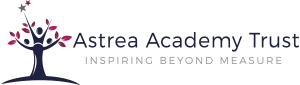 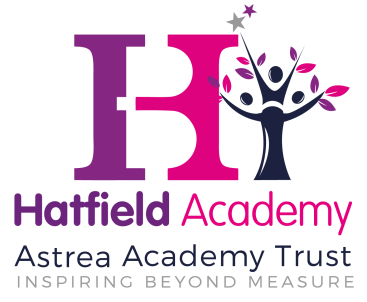 Class TeacherKey Stage One / TwoHatfield AcademyRecruitment PackContentsWelcome Letter, Katy BeechAstrea Academy TrustAstrea Academy Trust EthosAstrea Academy Trust FamilyJob DescriptionPerson SpecificationChild Safeguarding PolicyExplanatory Notes How do I apply? A Warm Welcome, from Katy Beech, Hatfield Academy Dear Candidate,Thank you for your interest in this role at Hatfield Academy. Hatfield Academy is part of a wonderful community in Sheffield. We are working really hard to make a real difference to whole families. We are an inclusive school, who believes that working with the whole family is at the heart of ensuring success for our children.The school is a 2 form entry school with approximately 366 pupils. Hatfield Academy is located in Firth Park. It is close to the M1, Meadowhall and Sheffield City Centre with good transport links.HATTERSAt Hatfield Academy, the Hatters Code is at the centre of all we do. 				H – Honest				A – Active				T - Thoughtful				T - Trustworthy				E - Enthusiastic				R – Responsible 				S – Self-confidentIf you feel these attributes are part of your values then Hatfield Academy would love to meet you.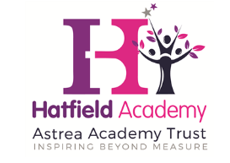 Astrea Academy TrustWe value all-round development of the individual, through arts, sports, leadership opportunities, enrichment and community. This is encapsulated in the skills, qualities and personalities we foster in our pupils.The Astrea Academy Trust logo communicates the values collaboration, development and aspiration. The three figures are coming together in the shape of a tree, which represents growth, whilst the tallest figure reaches upwards, towards a star, which is above and beyond the highest branch of the tree.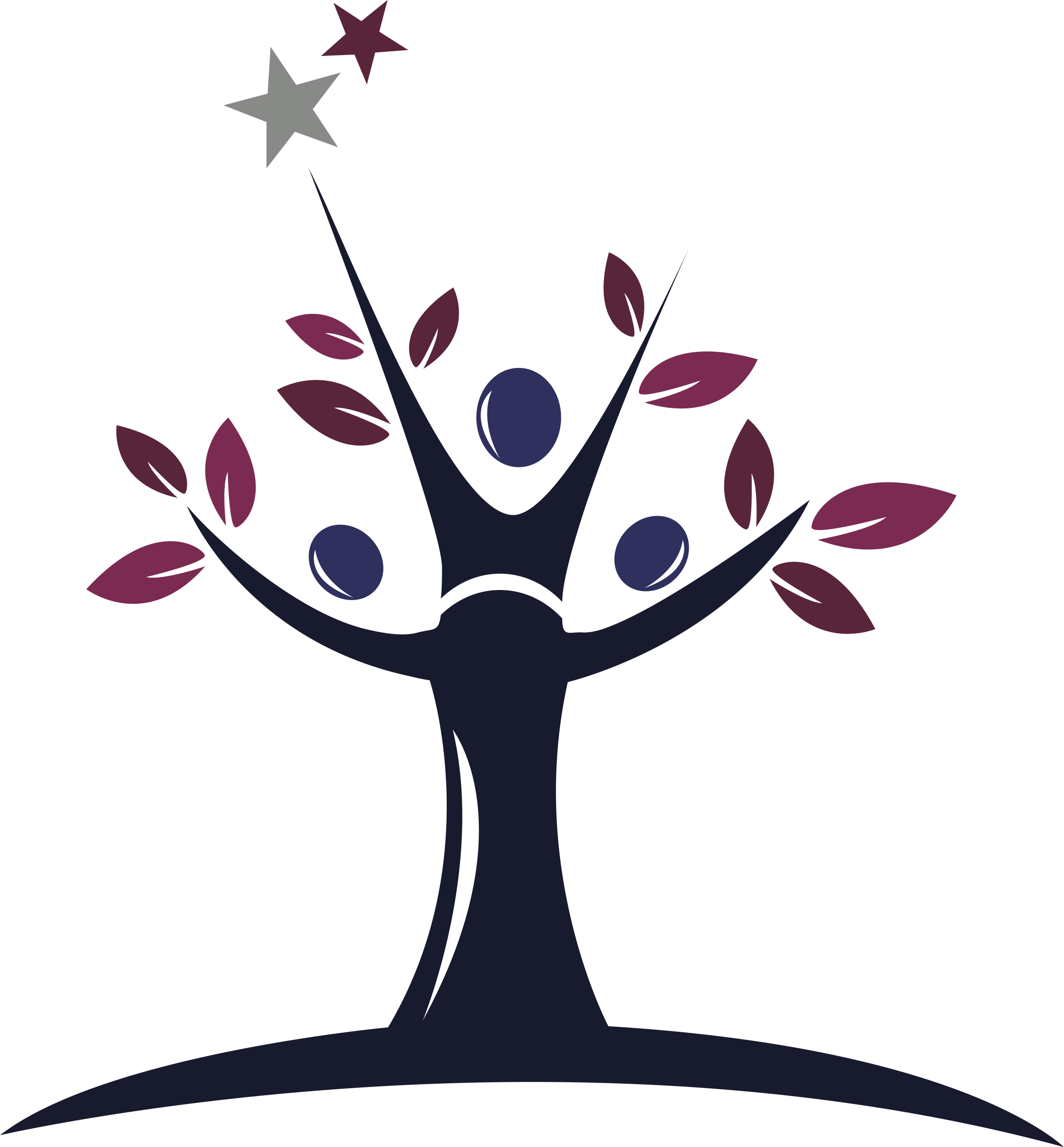 Academies, staff and children within the Trust benefit from a strong ethos of support and collaboration across the Astrea family. Teachers within Astrea belong to a national community of professionals, and benefit from a wide range of networks and development opportunities across the Trust.Astrea benefits from the involvement of leading educationalists, including our Professional Adviser Professor John West-Burnham, and strong links to prestigious institutions such as the Institute of Education.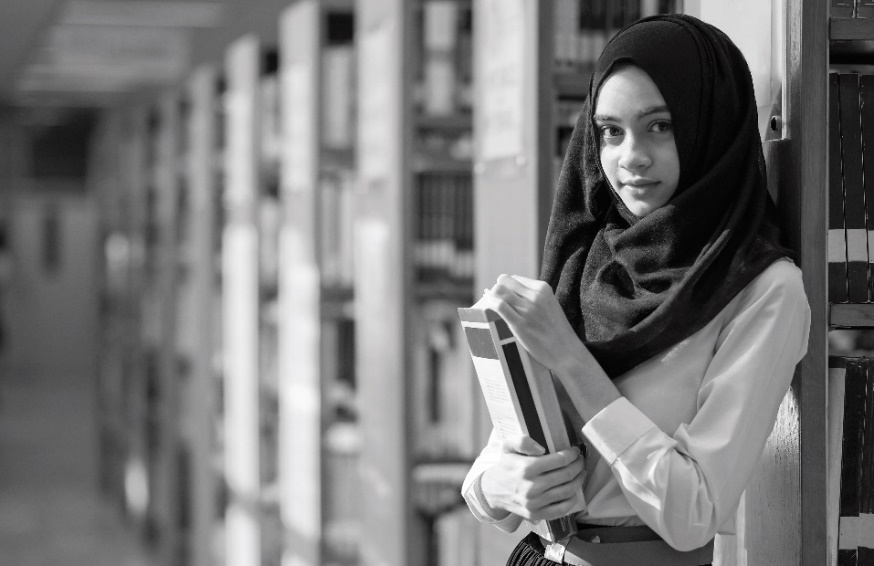 All members of staff and encouraged to use the Astrea Academy Sheffield Nursery for any eligible children in their care. The Nursery and Primary prospectus can be found here; https://astreasheffield.org/nursery/Astrea Academy Trust EthosThe work of the Astrea Academy Trust is underpinned by five core Value Partners, which are equally applicable to pupils, staff and the work of the Trust itself.Each pair of Value Partners is accompanied by a call for action in the form of a hashtag, which is used in verbal, digital and hard copy communications.The Value Partners can be used as a measure of individual, Academy and Trust progress and as a guide to inform the direction of change.Responsibility and LeadershipIndividuals in the Astrea community are accountable for their own decisions and actions and are supported by strong leaders, while trailblazers are encouraged to develop skills and talents in others. The Trust has a strong commitment to developing and nurturing our own leaders. #4equityEnjoyment and InnovationWe know that everyone learns best when they enjoy what they do and can follow their innate desire to achieve. Astrea pushes boundaries so that pioneering ideas are tried and tested so that our academies remain leaders in the advancement of teaching and learning methods. #go4itAspiration and DevelopmentEvery member of the Astrea community, from the youngest pupil to the oldest member of staff, is encouraged to cultivate opportunities to grow. We achieve excellence by being inspired to become the best we can be. The progress and well-being of pupils is our top priority, at the centre of every decision. #AstreastarsCollaboration and InclusionAstrea honours and applauds the differences that make us unique whilst actively seeking and celebrating the common ground that binds us together as a strong community. We work together in a productive environment where dynamic ideas are shared in partnership, so that every member of the community may thrive #all4oneHonesty and IntegrityWe are honest and open. Astrea decisions and responses are grounded in time-honoured moral principles that remain constant in the face of challenges and change #4goodYou can learn more about the Values, and hear from staff and pupils across Astrea Academies, at our website: https://astreaacademytrust.org/Astrea Academy Trust FamilyAcademies currently within Astrea Academy Trust:Job DescriptionPosition: 			Class Teacher Salary Range:  		Main Pay Scale Contract Type:		Fixed Term Contract: September 2020-August 2021Reporting to: 			Principal Location of this position: 	Hatfield AcademyPurpose of this role:To plan, teach, monitor, assess and evaluate the education programme for the children taught.To share in the corporate responsibility for the well-being and discipline of all pupilsTake responsibility for the learning and achievement of all pupils in the class ensuring equality of opportunity for allBe responsible and accountable for achieving the highest possible standards in work and conductTake responsibility for promoting and safeguarding the welfare of children and young people within the schoolWork constructively as a member of staff within the whole school team.Act within, the statutory frameworks, which set out their professional duties and responsibilities and in line with the duties outlined in the current School Teachers Pay and Conditions Document and Teacher Standards (2012)Key responsibilities Maintain the positive ethos and core values of Hatfield Academy, both inside and outside the classroomPlan appropriately to meet the needs of all pupilsRecognise that the safeguarding of children and the health and safety of all members of the school community is the responsibility of every employeeFoster and maintain a caring and positive, stimulating environment, where resources can be accessed appropriately by all pupilsProvide pastoral care and support to children, including providing them with a secure environment in which to learnMain duties:Promote the school’s code of conduct amongst pupils, in accordance with the school's behaviour policyHave high expectations of progress and attainment for all childrenKeep appropriate and efficient records, integrating formative and summative assessment into planningWork with school leaders to track the progress of individual children and intervene where pupils are not making progressLead, organise and direct support staff within the classroomReport to parents on the development, progress and attainment of pupilsImplement agreed school policies and guidelinesSupport initiatives as outlined in the School Development PlanTake a role in the wider community of the school Liaise with the teaching and non-teaching staff of the school; governors, parents, children, advisers and other professionals as appropriateParticipate actively in meetings which relate to the school's management, curriculum, administration or organisationTake an active role in developing their skills and knowledge through CPDContribute to constructive team-building amongst teaching and non-teaching staff, parents and other stakeholdersParticipate in the performance management system for the appraisal of their own performance. 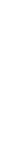 Monitoring and AssessmentBe able to set clear targets, based on prior attainment, for pupils’ learningEvaluate pupils' progress through a range of assessment activities.Assess pupils' responses to learning tasks and where appropriate, modify methods to meet individual and/or group needs.Monitor pupils' participation and progress and provide constructive feedback to pupils in relation to their progress and achievement.GeneralAll Hatfield Academy employees are required to:	3.1 Abide by the Health & Safety at Work Act.	3.2 Attend training as required.	3.3. Assisting with taking pupils on educational visits	3.3 Respect confidentiality, applying to all areas.	3.4 Work within School and the Trust policies and procedures.	3.5 Participate and contribute to team meetings.	3.6 Co-operate and liaise with departmental colleagues.	3.7 Remain flexible and work in any phase as specified by the leadership team.All Hatfield Academy employees are expected to:Demonstrate a commitment to their own development, to take advantage of education and training opportunities and develop their own competence.Support and encourage harmonious internal and external working relationships.Make a positive contribution to raising the profile of the School.This Job Description is not exhaustive. It will be subject to periodic review and may be amended following discussion between the post-holder and employer.Applicants Name 		_____________________________Date			_____________________________Leadership		_____________________________Date			_____________________________The Academy Trust is committed to safeguarding and promoting the welfare of children and young people and expects all staff and volunteers to share in this commitment.The above duties are not exhaustive and the postholder may be required to undertake tasks, roles and responsibilities as may be reasonably assigned to them by the Principal.Person SpecificationThis part will allow you to understand who we are looking for within this role and the skills knowledge or experience that we would expect.Child Safeguarding PolicyThe Trust is committed to Safeguarding and Promoting the Welfare of all its pupils. Each student’s welfare is of paramount importance. We recognise that some children may be especially vulnerable to abuse e.g. those with Special Educational Needs, those living in adverse circumstances. We recognise that children who are abused or neglected may find it difficult to develop a sense of self-worth and to view the world in a positive way. Whilst at the Academies, their behaviour may be challenging. We will always take a considered and sensitive approach in order that we can support all our pupils.The Trust’s Child Safeguarding Policy applies to all adults, including volunteers, working in or on behalf of the Trust.Everyone in the education service shares an objective to help keep children and young people safe by contributing to:Providing a safe environment for children and young people to learn in education settings; andIdentifying children and young people who are suffering or likely to suffer significant harm, and taking appropriate action with the aim of making sure they are kept safe both at home and in the education setting’Keeping Children Safe in Education 2016The Trust pays full regard to ‘Keeping Children Safe in Education’ guidance 2016. We ensure that all appropriate measures are applied in relation to everyone who works for the Trust who is likely to be perceived by the children as a safe and trustworthy adult including e.g. volunteers and staff employed by contractors. Safer recruitment practice includes scrutinising applicants, verifying identity and academic or vocational qualifications, obtaining professional and character references, checking previous employment history and ensuring that a candidate has the health and physical capacity for the job. It also includes undertaking interviews and an Enhanced DBS check. Please visit https://astreaacademytrust.org/about-us/statutory-documents/ for the full policy as well as other Astrea Academy Trust policies.Explanatory NotesApplications will only be accepted from candidates completing the Trust’s Application Form. Please complete ALL sections of the Application Form which are relevant to you as clearly and fully as possible. CVs will not be accepted in place of a completed Application Form. Safeguarding Children and Young PeopleWe are committed to safeguarding and promoting the welfare of children and young people. We expect all staff to share this commitment and to undergo appropriate checks, including an enhanced check.Candidates should be aware that all posts in Astrea Academy Trust involve some degree of responsibility for safeguarding children and young people, although the extent of that responsibility will vary depending on the nature of the post. Please see the job description enclosed in this Application Pack for further details.Accordingly, this post is exempt from the Rehabilitation of Offenders Act 1974 and therefore all convictions, cautions and bind-overs, including those regarded as “spent” must be declared.If you are currently working with children, on either a paid or voluntary basis, your current employer will be asked about disciplinary offence, including those related to children or young people (whether disciplinary sanction is current or time-expired), and whether you have been the subject of any child protection allegations or concerns and if so the outcome of any investigation or disciplinary proceedings. If you are not currently working with children, but have done in the past, that previous employer will be asked about these issues.Where neither your current or previous employment has involved working with children, your current employer will be asked about your suitability to work with children, although it may be answered not applicable where it is appropriate; if your duties have not brought you into contact with children or young people for instance.Interview ProcessAfter the closing date, short listing will be conducted by a Panel. You will be selected for interview entirely on the contents of your application form, so please read the Job Description and Person Specification carefully before you complete your form.All candidates invited to interview must bring the following documents:Documentary evidence of right to work in the UKDocumentary evidence of identity that will satisfy DBS requirementsDocumentary proof of current name and addressWhere appropriate any documentation evidencing change of nameDocuments confirming any educational or professional qualifications that are necessary or relevant for the postPlease note that originals of the above are necessary, photocopies or certified copies are not sufficient.We will seek references on shortlisted candidates for Trust based positions and may approach previous employers for information to verify experience or qualifications before interview. Any relevant issues arising from references will be taken up at interview.In addition to candidate’s ability to perform the duties of the post, the interview will also explore issues relating to safeguarding and promoting the welfare of children, including:Motivation to work with children and young peopleAbility to form and maintain appropriate relationships and personal boundaries with children and young peopleEmotional resilience in working with challenging behavioursAttitudes to use of authority and maintaining disciplineConditional Offer: Pre-Employment ChecksAny offer to a successful candidate will be conditional upon:Verification of right to work in the UKReceipt of at least two satisfactory references (if these have not already been received)Verification of identity checks and qualificationsSatisfactory Enhanced DBS CheckVerification of professional status such as QTS Status, NPQH (where required)Satisfactory completion of a Health AssessmentSatisfactory completion of the probationary period (where relevant)Where the successful candidate has worked, or been resident overseas in the previous five years, such checks and confirmations as may be required in accordance with statutory guidanceHow can I Apply?This is an exciting and very rewarding role and we look forward to receiving your application.Please complete and send the Application Form and Equal Opportunities Monitoring Form which are available together with this document to the below contact;Name:       Katy Beech	Position:   PrincipalContact:    katy.beech@astreahatfield.org / 0114 2456871The Application ProcessThe candidates selected for interview will be informed after shortlisting and full details of the interview programme will be provided. If you do not hear from us within 14 days of the closing date of this position, unfortunately you have been unsuccessful on this occasion. The information supplied in your application, as well as any supporting documents provided at the application or interview stage, will be used as part of the Astrea Academy Trusts Recruitment and Selection Process. All information is stored securely and all data submitted by unsuccessful candidates will be destroyed responsibly after 6 months from the date of interview.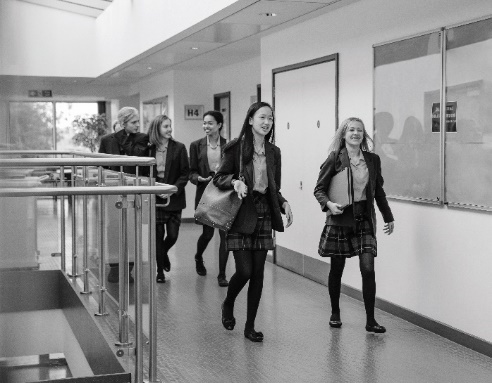 Astrea Academy Trust pays full regard to ‘Keeping Children Safe in Education’ guidance 2016. We ensure that all appropriate measures are applied in relation to everyone who works for the Trust. Safer recruitment practice includes scrutinising applicants, verifying identity and academic or vocational qualifications, obtaining professional and character references, checking previous employment history and ensuring that a candidate has the health and physical capacity for the job. It also includes undertaking interviews and an Enhanced DBS check. Please visit https://astreaacademytrust.org/about-us/statutory-documents/ for the full policy. The information supplied in your application, as well as any supporting documents provided at the application or interview stage, will be used as part of the Astrea Academy Trusts Recruitment and Selection Process. All information is stored securely and all data submitted by unsuccessful candidates will be destroyed responsibly after 6 months from the date of interview.PrimaryWebsiteAtlas Primary Academy, Doncasterhttp://www.stirling.doncaster.sch.uk/Byron Wood Academy, Sheffieldhttps://astreabyronwood.org/Carrfield Primary Academy, Rotherhamhttps://www.astreacarrfield.org/Castle Academy, Doncasterhttps://www.astreacastle.org/Denaby Main Primary Academy, Doncasterhttps://www.astreadenabymain.org/Edenthorpe Hall Academy, Doncasterhttps://astreaedenthorpehall.org/Gooseacre Primary Academy, Rotherhamhttps://www.astreagooseacre.org/Greengate Lane Academy, Sheffieldhttps://www.astreagreengatelane.org/Hartley Brook Primary Academy, Sheffieldhttps://www.astreahartleybrook.org/Hatfield Primary Academy, Sheffieldhttps://www.astreahatfield.org/Hexthorpe Primary Academy, Doncasterhttps://www.astreahexthorpe.org/Highgate Primary Academy, Rotherhamhttps://www.astreahighgate.org/Hillside Academy, Doncasterhttps://astreahillside.org/Intake Primary Academy, Doncasterhttps://www.astreaintake.org/Kingfisher Primary Academy, Doncaster https://www.astrea-kingfisher.org/Lower Meadow Primary Academy, Sheffieldhttps://www.astrealowermeadow.org/The Hill Primary Academy, Rotherhamhttps://www.astreathehill.org/Waverley Primary Academy, Doncasterhttps://www.astreawaverley.org/SecondaryAstrea Academy Woodfields, Doncasterhttp://astreawoodfields.uk/Cottenham Village College, Cambridgeshirehttps://www.astreacottenham.org/Ernulf Academy, Cambridgeshirehttp://www.ernulf.cambs.sch.uk/Longsands Academy, Cambridgeshirehttp://www.longsands.cambs.sch.uk/Netherwood Academy, Barnsleyhttps://astreanetherwood.org/Special SchoolThe Centre School, Cambridgeshirehttps://www.astreacentreschool.org/All-throughAstrea Academy Sheffield, Sheffieldhttps://astreasheffield.org/Knowledge, Qualifications and ExperienceEssentialDesirableRelevant ExperienceExcellent classroom teacher*Previous successful experience of teaching in a primary school*Experience of teaching experience across primary age range*Evidence of contributing to extra-curricular activities*Education and TrainingQualified Teacher Status*Degree*Successfully completed Induction Year*KnowledgeAbility to demonstrate effective behaviour management strategies*An understanding of the educational development of pupils*In-depth knowledge of the primary curriculum*Understanding and experience of assessment systems*A clear understanding of multicultural/EAL issues*Skills and AbilityWillingness and ability to pursue professional learning/ qualifications for the post*Ability to support and develop School Development Priorities *Effective teaching and learning strategies *A commitment to inclusion and pupil wellbeing*High expectations of self and others with a Professional demeanour*Ability to relate well to children and adults*Effective interpersonal skills*Effective organisational skills*Calm, positive and ability to work under pressure*Confidence and commitment*A willingness to work in any year group*OtherApplication forms should be completed in full*Letters should be clear, concise and address the job specifications*